川汇区公开招聘核酸检测基地专业技术人员工作实施方案为进一步做好新冠肺炎疫情防控工作，提升川汇区核酸检测能力，保障全员核酸检测工作正常运行，根据PCR实验室使用技术要求，现面向社会公开招聘核酸检测基地专业技术人员52名。为确保本次公开招聘工作顺利开展，特制定如下实施方案。一、招聘原则坚持德才兼备的用人标准和公开、平等、竞争的原则，通过考试、考核的办法择优聘用。二、招聘对象及条件（一）基本条件　1.拥护党的路线方针政策，具有良好的思想政治素质；2.热爱卫生事业，专业基础扎实，实践能力强，具备招聘岗位要求；3.身体健康，无传染性疾病，完成新冠疫苗全程接种，本人及共同居住人健康码为绿码;4.遵纪守法，工作认真负责，具有较强的组织纪律、服务意识、执行力及抗压力；5.涉嫌违法违纪的、正在接受审查尚未做出结论的、或有其它不符合招聘条件的人员，不接受其报名。（二）招聘岗位和要求PCR实验室检验专业技术岗位40名，护理专业技术岗位10名，公共卫生专业技术岗位2名（见附件1）。1.PCR实验室检验岗位要求具有国家承认的全日制医学检验专业大专及以上学历，年龄30周岁（1992年7月1日后出生），有分子生物相关工作经验，持有有效期内 PCR 上岗证、生物安全证者可优先录用。2.护理专业岗位要求具有国家承认的全日制护理专业大专及以上学历，年龄30周岁(1992年7月1日后出生)，有护师证者可优先录用。3.公共卫生专业岗位要求具有国家承认的全日制公共卫生专业大专及以上学历，年龄30周岁（1992年7月1日后出生）。三、招聘程序本次公开招聘工作分为信息发布、报名与资格审查、考试、体检、考察、公示和聘用等步骤进行。（一）发布信息　2022年11月10日在川汇区政务网发布招聘信息。川汇区政务网(http://www.chuanhui.gov.cn/)，为本次招聘工作专用网站，考试信息、公告等有关事项均通过该网站发布。请报名考生及时关注本网站发布的公告，因考生未及时关注而造成后果由考生承担。 本次考试不指定考试用书，不举办、不委托任何机构举办考试辅导培训。（二）报名与资格审查1.报名。报名时间：2022年11月14日8：00至11月15日17：00，报名邮箱：chqgkks@163.com。报名时须向邮箱发送本人有效身份证、毕业证、学历认证报告、资格证、就业报到证（在职人员服务单位同意报考证明、无就业报到证者需提供《第三方就业协议书》）、专业技术职务任职资格证、《川汇区公开招聘核酸基地专业技术人员岗位报名登记表》（见附件2）、考生健康管理信息承诺书(见附件3)；微信填写报考信息二维码(见附件4)。报考人员只能选报一个岗位。2.资格审查。本次公开招聘工作领导组抽调业务水平高、责任心强的人员组成资格审查小组，对报名者发送的证件信息进行审查，凡不符合职位要求或者弄虚作假者，取消其资格。通过资格审核者，缴纳考务费30元。资格审查工作将贯穿于考试招聘全过程。(三)考试（笔试和面试）笔试内容为医疗、医技及相关基础知识，满分100分。笔试时间见笔试准考证。面试根据笔试成绩，按报考岗位l:3的比例从高分到低分确定参加面试人员(最后一名成绩并列的，可同时进入面试)。面试满分100分。面试方式时间另行通知。考试总成绩=笔试成绩×60%+面试成绩×40%。笔试成绩、面试成绩和总成绩均计算到小数点以后两位数。(四)体检和考察根据总成绩，按拟招聘岗位1:1的比例从高分到低分确定参加体检人员。体检标准参照《公务员录用体检通用标准》。因体检不合格出现缺额时，按总成绩等额递补。体检合格人员确定为考察对象。(五)公示与聘用根据考察情况，确定拟聘用人员，在网上公示。公示期为7个工作日。公示结束后，拟聘用人员须持毕业证、学位证、就业报到证、相关资格证到区人社局报到。拟聘用人员由区卫健委分配到用人单位，用人单位组织填写有关表格，办理聘用手续，签订聘用合同。(六)管理及待遇聘用上岗试用期3个月（试用期内不缴纳养老保险），试用期满经用人单位考察不合格者，予以解聘。聘用上岗人员工资待遇执行全省当年最低工资标准（2022年川汇区最低工资标准1800元/月，并随最低工资标准提高而提高），缴纳养老保险，其费用纳入川汇区财政预算。四、疫情防控措施要求自公告发布之日起至招聘结束，报考人员务必遵守我区疫情防控要求，按照常态化疫情防控要求，出示“周到办”健康码和核酸阴性证明；请提前做好行程规划，以免错失考试资格。咨询电话：   0394-7817796（区卫健委）0394-8568569（区人社局）附件：1. 《川汇区公开招聘招聘核酸基地专业技术人员岗位计划表》2.《川汇区公开招聘核酸基地专业技术人员岗位报名登记表》 3.《考生健康管理信息承诺书》4.《报考信息二维码》。2022年11月10日附件1川汇区公开招聘招聘核酸基地专业技术人员岗位计划表附件2川汇区公开招聘核酸基地专业技术人员报名登记表附件3考生健康管理信息承诺书（请考生在现场资格确认时将此承诺书原件交给工作人员）本人承诺：以上个人填报的信息属实，如有虚报、瞒报，愿承担一切责任及后果。本人签字：                          年    月   日   附件4微信扫码填写报考信息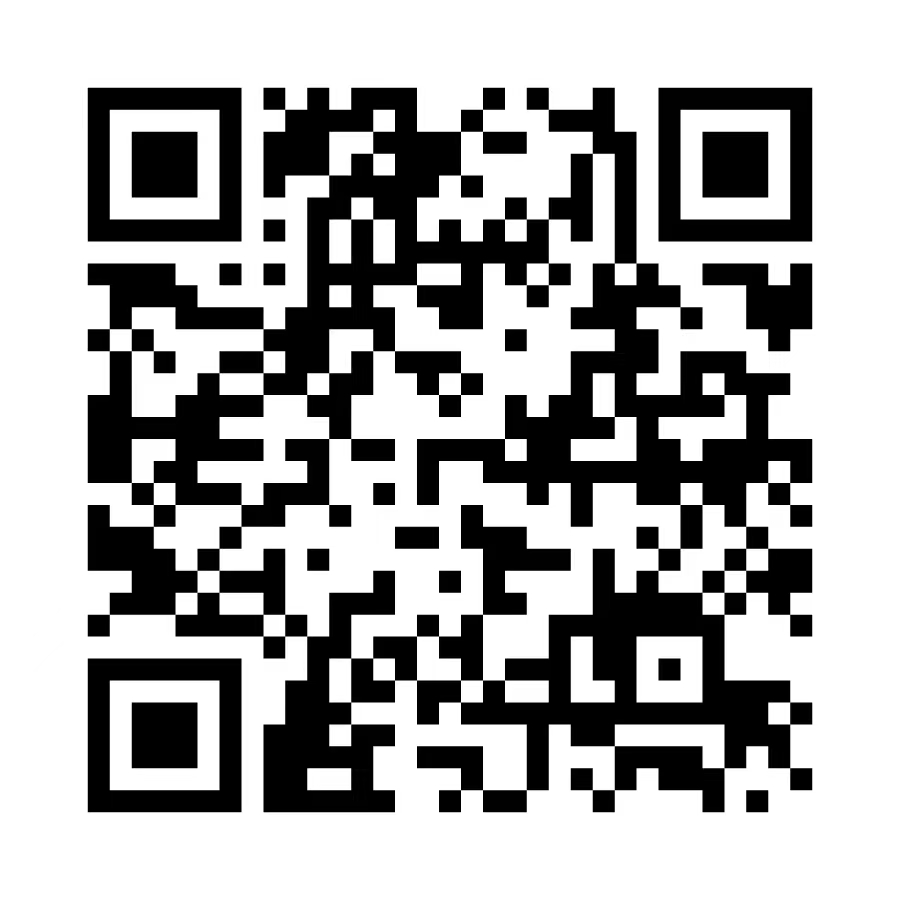 主管部门岗位类别招聘岗位专业要求招聘人数报考岗位代码资格证书要求学历要求其它要求周口市川汇卫生健康委员会专业技术PCR实验室检验岗位医学检验401001持有效期内 PCR 上岗证、生物安全证优先普通全日制专科及以上学历岗位年龄30岁（1992年7月1日后出生）周口市川汇卫生健康委员会专业技术护理岗位护理101002持有护师资格证优先普通全日制专科及以上学历岗位年龄30岁（1992年7月1日后出生）周口市川汇卫生健康委员会专业技术公共卫生岗位公共卫生21003持有执业医师资格证优先普通全日制专科及以上学历岗位年龄30岁（1992年7月1日后出生）合计52姓名姓名性别出生年月照片籍贯民族政治面貌职称身份证号码身份证号码身份证号码手机手机招聘岗位招聘岗位招聘岗位报考岗位代码全日制学历院校、毕业时间、专业全日制学历院校、毕业时间、专业全日制学历院校、毕业时间、专业全日制学历院校、毕业时间、专业专业资格证、层次专业资格证、层次专业资格证、层次专业资格证、层次资格证书编 号资格证书编 号个人简历个人简历诚信承诺诚信承诺本表所填写的信息准确无误，所提交的证件、材料真实有效，若有虚假，所产生的一切后果由本人承担。考生签字:            　　　 年  月  日本表所填写的信息准确无误，所提交的证件、材料真实有效，若有虚假，所产生的一切后果由本人承担。考生签字:            　　　 年  月  日本表所填写的信息准确无误，所提交的证件、材料真实有效，若有虚假，所产生的一切后果由本人承担。考生签字:            　　　 年  月  日本表所填写的信息准确无误，所提交的证件、材料真实有效，若有虚假，所产生的一切后果由本人承担。考生签字:            　　　 年  月  日本表所填写的信息准确无误，所提交的证件、材料真实有效，若有虚假，所产生的一切后果由本人承担。考生签字:            　　　 年  月  日本表所填写的信息准确无误，所提交的证件、材料真实有效，若有虚假，所产生的一切后果由本人承担。考生签字:            　　　 年  月  日本表所填写的信息准确无误，所提交的证件、材料真实有效，若有虚假，所产生的一切后果由本人承担。考生签字:            　　　 年  月  日本表所填写的信息准确无误，所提交的证件、材料真实有效，若有虚假，所产生的一切后果由本人承担。考生签字:            　　　 年  月  日本表所填写的信息准确无误，所提交的证件、材料真实有效，若有虚假，所产生的一切后果由本人承担。考生签字:            　　　 年  月  日本表所填写的信息准确无误，所提交的证件、材料真实有效，若有虚假，所产生的一切后果由本人承担。考生签字:            　　　 年  月  日诚信承诺诚信承诺本表所填写的信息准确无误，所提交的证件、材料真实有效，若有虚假，所产生的一切后果由本人承担。考生签字:            　　　 年  月  日本表所填写的信息准确无误，所提交的证件、材料真实有效，若有虚假，所产生的一切后果由本人承担。考生签字:            　　　 年  月  日本表所填写的信息准确无误，所提交的证件、材料真实有效，若有虚假，所产生的一切后果由本人承担。考生签字:            　　　 年  月  日本表所填写的信息准确无误，所提交的证件、材料真实有效，若有虚假，所产生的一切后果由本人承担。考生签字:            　　　 年  月  日本表所填写的信息准确无误，所提交的证件、材料真实有效，若有虚假，所产生的一切后果由本人承担。考生签字:            　　　 年  月  日本表所填写的信息准确无误，所提交的证件、材料真实有效，若有虚假，所产生的一切后果由本人承担。考生签字:            　　　 年  月  日本表所填写的信息准确无误，所提交的证件、材料真实有效，若有虚假，所产生的一切后果由本人承担。考生签字:            　　　 年  月  日本表所填写的信息准确无误，所提交的证件、材料真实有效，若有虚假，所产生的一切后果由本人承担。考生签字:            　　　 年  月  日本表所填写的信息准确无误，所提交的证件、材料真实有效，若有虚假，所产生的一切后果由本人承担。考生签字:            　　　 年  月  日本表所填写的信息准确无误，所提交的证件、材料真实有效，若有虚假，所产生的一切后果由本人承担。考生签字:            　　　 年  月  日身份证审查意见：签字:                 年  月  日身份证审查意见：签字:                 年  月  日身份证审查意见：签字:                 年  月  日身份证审查意见：签字:                 年  月  日身份证审查意见：签字:                 年  月  日身份证审查意见：签字:                 年  月  日身份证审查意见：签字:                 年  月  日资格证审查意见：签字:            年  月  日资格证审查意见：签字:            年  月  日资格证审查意见：签字:            年  月  日资格证审查意见：签字:            年  月  日资格证审查意见：签字:            年  月  日毕业证、就业报到证及学历审查意见：签字:                  年   月   日毕业证、就业报到证及学历审查意见：签字:                  年   月   日毕业证、就业报到证及学历审查意见：签字:                  年   月   日毕业证、就业报到证及学历审查意见：签字:                  年   月   日毕业证、就业报到证及学历审查意见：签字:                  年   月   日毕业证、就业报到证及学历审查意见：签字:                  年   月   日毕业证、就业报到证及学历审查意见：签字:                  年   月   日考试资格确认意见：签字:              年  月  日考试资格确认意见：签字:              年  月  日考试资格确认意见：签字:              年  月  日考试资格确认意见：签字:              年  月  日考试资格确认意见：签字:              年  月  日备注备注1.本表一式2份，由报考者本人用黑色笔如实填写，照片清晰，资格确认时与其它证件一同上交；2.学习简历自高中填起。1.本表一式2份，由报考者本人用黑色笔如实填写，照片清晰，资格确认时与其它证件一同上交；2.学习简历自高中填起。1.本表一式2份，由报考者本人用黑色笔如实填写，照片清晰，资格确认时与其它证件一同上交；2.学习简历自高中填起。1.本表一式2份，由报考者本人用黑色笔如实填写，照片清晰，资格确认时与其它证件一同上交；2.学习简历自高中填起。1.本表一式2份，由报考者本人用黑色笔如实填写，照片清晰，资格确认时与其它证件一同上交；2.学习简历自高中填起。1.本表一式2份，由报考者本人用黑色笔如实填写，照片清晰，资格确认时与其它证件一同上交；2.学习简历自高中填起。1.本表一式2份，由报考者本人用黑色笔如实填写，照片清晰，资格确认时与其它证件一同上交；2.学习简历自高中填起。1.本表一式2份，由报考者本人用黑色笔如实填写，照片清晰，资格确认时与其它证件一同上交；2.学习简历自高中填起。1.本表一式2份，由报考者本人用黑色笔如实填写，照片清晰，资格确认时与其它证件一同上交；2.学习简历自高中填起。1.本表一式2份，由报考者本人用黑色笔如实填写，照片清晰，资格确认时与其它证件一同上交；2.学习简历自高中填起。姓   名姓   名身份证号身份证号联系电话联系电话联系电话健康排查（流行病学史筛查）健康排查（流行病学史筛查）健康排查（流行病学史筛查）健康排查（流行病学史筛查）健康排查（流行病学史筛查）健康排查（流行病学史筛查）健康排查（流行病学史筛查）健康排查（流行病学史筛查）健康排查（流行病学史筛查）健康排查（流行病学史筛查）健康排查（流行病学史筛查）健康排查（流行病学史筛查）健康排查（流行病学史筛查）健康排查（流行病学史筛查）健康排查（流行病学史筛查）健康排查（流行病学史筛查）健康排查（流行病学史筛查）7天内〔报名前7天〕国内中、高风险等疫情重点地区旅居地〔县（市、区）〕(未到过的此栏空白)7天内〔报名前7天〕国内中、高风险等疫情重点地区旅居地〔县（市、区）〕(未到过的此栏空白)7天内〔报名前7天〕国内中、高风险等疫情重点地区旅居地〔县（市、区）〕(未到过的此栏空白)10天内〔报名考前10天〕境外或港澳台旅居史（国家地区）(未到过的此栏空白)10天内〔报名考前10天〕境外或港澳台旅居史（国家地区）(未到过的此栏空白)10天内〔报名考前10天〕境外或港澳台旅居史（国家地区）(未到过的此栏空白)居住社区、村7天内〔报名前7天〕发生疫情①是②否居住社区、村7天内〔报名前7天〕发生疫情①是②否属于下列哪种情形：①确诊病例②无症状感染者③疑似病例④密切接触者⑤密切接触者的密切接触者⑥以上都不是属于下列哪种情形：①确诊病例②无症状感染者③疑似病例④密切接触者⑤密切接触者的密切接触者⑥以上都不是属于下列哪种情形：①确诊病例②无症状感染者③疑似病例④密切接触者⑤密切接触者的密切接触者⑥以上都不是是否解除医学隔离观察：①是②否③不属于是否解除医学隔离观察：①是②否③不属于72小时内（报名前）核酸检测次数72小时内（报名前）核酸检测次数核酸检测日期结果①阴性②阳性健康监测（报名前10天开始起）健康监测（报名前10天开始起）健康监测（报名前10天开始起）健康监测（报名前10天开始起）健康监测（报名前10天开始起）健康监测（报名前10天开始起）健康监测（报名前10天开始起）健康监测（报名前10天开始起）健康监测（报名前10天开始起）健康监测（报名前10天开始起）健康监测（报名前10天开始起）健康监测（报名前10天开始起）健康监测（报名前10天开始起）健康监测（报名前10天开始起）健康监测（报名前10天开始起）健康监测（报名前10天开始起）健康监测（报名前10天开始起）天数监测日期（报名前10天）监测日期（报名前10天）健康码：①绿码②红码③黄码健康码：①绿码②红码③黄码通信大数据行程卡：①绿卡②绿卡，但前7天到达或途径中高风险地区所在城市通信大数据行程卡：①绿卡②绿卡，但前7天到达或途径中高风险地区所在城市体温是否正常正常值:＜37.3℃体温是否正常正常值:＜37.3℃体温是否正常正常值:＜37.3℃是否有以下症状：①发热②乏力③咳嗽或打喷嚏④咽痛⑤腹泻⑥呕吐⑦黄疸⑧皮疹⑨结膜充血⑩都没有是否有以下症状：①发热②乏力③咳嗽或打喷嚏④咽痛⑤腹泻⑥呕吐⑦黄疸⑧皮疹⑨结膜充血⑩都没有是否有以下症状：①发热②乏力③咳嗽或打喷嚏④咽痛⑤腹泻⑥呕吐⑦黄疸⑧皮疹⑨结膜充血⑩都没有是否有以下症状：①发热②乏力③咳嗽或打喷嚏④咽痛⑤腹泻⑥呕吐⑦黄疸⑧皮疹⑨结膜充血⑩都没有如出现以上所列症状，是否排除疑似传染病：①是②否(未出现以上所列症状的此栏空白)如出现以上所列症状，是否排除疑似传染病：①是②否(未出现以上所列症状的此栏空白)如出现以上所列症状，是否排除疑似传染病：①是②否(未出现以上所列症状的此栏空白)1  月  日  月  日2  月  日  月  日3  月  日  月  日4  月  日  月  日5  月  日  月  日6  月  日  月  日7  月  日  月  日8  月  日  月  日9  月  日  月  日10  月  日  月  日报名日期  月  日  月  日